Dojazd do PSZOK w Krynicy-Zdroju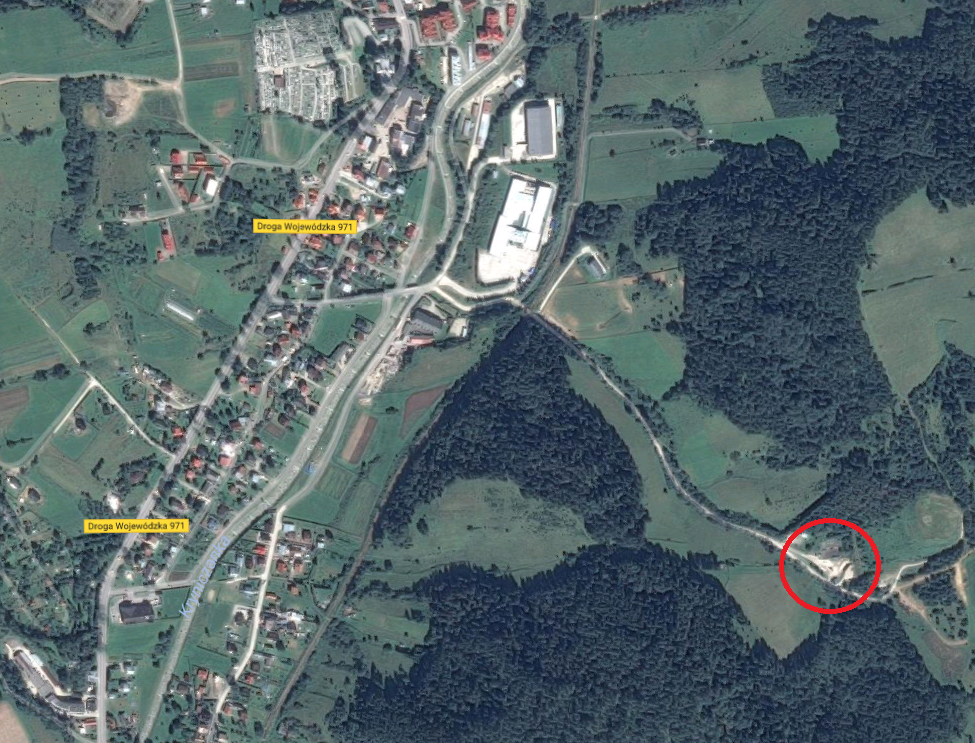 